	Menu – November 9-13, 2015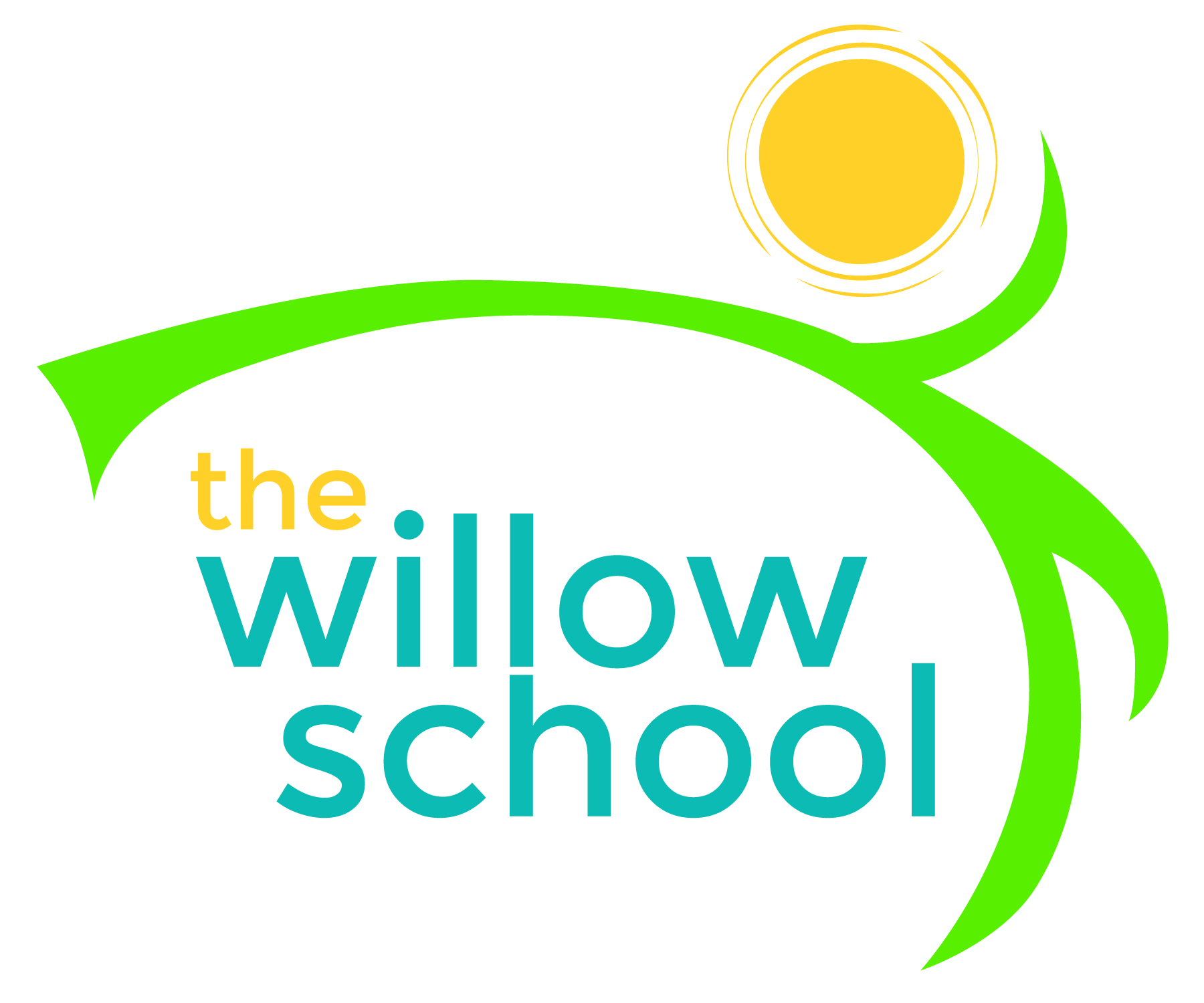 *Serving sizes and meal components will be in compliance with USDA as per the attached guidelines.MondayNovember 9TuesdayNovember 10WednesdayNovember 11ThursdayNovember 12FridayNovember 13Morning SnackWafflesMixed FruitsWaterHashbrownsVeggie SausageBiscuitWaterWarm Cinnamon QuinoaBlueberriesWaterCornmeal PorridgeBananasWaterSuperstar BreakfastCouscous & ApplesWaterLunchButternut Squash,Sunflower Seed & Sage PastaGrilled AsparagusMelonMilkBlack Bean Quesadillas, Steamed CarrotsPineapplesMilkChickpea Salad on Whole Grain BreadLettuce & TomatoGrapesMilkLima BeanSteamed Rice CabbageHoney Dew MelonMilkMushroom & Barley SoupFrench BreadMixed FruitMilkAfternoon SnackApplesauceAnimal CrackersWaterGluten-Free Chex Trail MixWaterChipsHomemade SalsaWaterFig BarString CheeseStrawberriesWaterVegan Banana PuddingCookiesWater